REQUERIMENTO Nº 877/2018Requer Voto de Pesar pelo falecimento do Sr. Rubens Cesar Bueno Quirino, ocorrido recentemente. Senhor Presidente, Nos termos do Art. 102, Inciso IV, do Regimento Interno desta Casa de Leis, requeiro a Vossa Excelência que se digne a registrar nos Anais desta Casa de Leis voto de profundo pesar pelo falecimento do Sr. Rubens Cesar Bueno Quirino, no último dia 20 de junho. Requeiro, ainda, que desta manifestação seja dada ciência aos seus familiares, encaminhando cópia do presente à Rua Floriano Peixoto, 374, Centro.Justificativa:Tinha 74 anos, vindo a falecer no dia 20 de junho do corrente. Era casado com a Sra. Maria de Jesus Menezes Bueno Quirino, deixa inconsoláveis os filhos César José e Rita Cristina. Ana Lúcia, sempre Presente em seu coração.Benquisto por todos os familiares e amigos, seu passamento causou grande consternação e saudades; todavia, sua memória há de ser cultuada por todos que em vida o amaram.Que Deus esteja presente nesse momento de separação e dor, para lhes dar força e consolo.É, pois, este o Voto, através da Câmara de Vereadores, em homenagem póstuma e em sinal de solidariedade.Plenário “Dr. Tancredo Neves”, em 21 de junho de 2.018. Gustavo Bagnoli-vereador-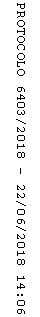 